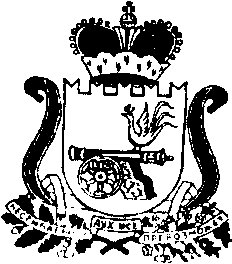 АДМИНИСТРАЦИЯ   МУНИЦИПАЛЬНОГО ОБРАЗОВАНИЯ«КАРДЫМОВСКИЙ РАЙОН» СМОЛЕНСКОЙ ОБЛАСТИПОСТАНОВЛЕНИЕот 07.03.2018 № 00149  О внесении изменений в Административный регламент предоставления  муниципальной услуги «Принятие  решения о предварительном согласовании  предоставления земельных участков, расположенных на территории муниципального образования «Кардымовский район» Смоленской области»Администрация муниципального образования «Кардымовский район» Смоленской областипостановляет:1. Внести  в  Административный регламент предоставления  муниципальной услуги «Принятие  решения о предварительном согласовании  предоставления земельных участков, расположенных на территории муниципального образования «Кардымовский район» Смоленской области» (далее - Регламент), утвержденный постановлением Администрации муниципального образования «Кардымовский район» Смоленской области от 06.07.2017 № 00448, следующие изменения:1) в пунктах 1.3.2  и 1.3.7 Регламента слова «8 (48167) 4-23-37» заменить словами «8 (48167) 4-13-03»;2) по всему тексту Регламента слова «Глава Администрации» заменить словами «Глава» в соответствующем падеже.2. Контроль исполнения настоящего постановления  возложить на заместителя Главы муниципального образования «Кардымовский район» Смоленской области Д.В. Тарасова.3. Настоящее постановление вступает в силу с момента его подписания и подлежит опубликованию на официальном сайте Администрации муниципального образования «Кардымовский район» Смоленской области в сети «Интернет».Глава муниципального образования  «Кардымовский район» Смоленской областиП.П. Никитенков